ΕΒΔΟΜΑΔΙΑΙΟ ΩΡΟΛΟΓΙΟ ΠΡΟΓΡΑΜΜΑ Ε.Δ.Ε.Α.Υ.  ΤΟΥ Σ.Δ.Ε.Υ.  ΕΙΔΙΚΟΥ ΔΗΜΟΤΙΚΟΥ ΣΧΟΛΕΙΟΥ ……………………….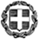 ΕΛΛΗΝΙΚΗ ΔΗΜΟΚΡΑΤΙΑΥΠΟΥΡΓΕΙΟ  ΠΑΙΔΕΙΑΣ ΚΑΙ ΘΡΗΣΚΕΥΜΑΤΩΝΠΕΡΙΦΕΡΕΙΑΚΗ ΔΙΕΥΘΥΝΣΗ Π. & Δ. ΕΚΠΑΙΔΕΥΣΗΣ ΑΜΘΔΙΕΥΘΥΝΣΗ ΠΡΩΤΟΒΑΘΜΙΑΣ ΕΚΠ/ΣΗΣ ΚΑΒΑΛΑΣΕΙΔΙΚΟ …………………………………… ΣΧΟΛΙΚΟ ΕΤΟΣ 202…-202…Προσωπικό:(Εργασιακό Ωράριο: 08:00-14:00)ΕπώνυμοΌνομαΚλάδοςΥποχρ. ΩράριοΠροσωπικό:(Εργασιακό Ωράριο: 08:00-14:00)ΠΕ3025Προσωπικό:(Εργασιακό Ωράριο: 08:00-14:00)ΠΕ2325Σχ. Μον.Σ.Δ.Ε.Υ.:  …… Δημ./Νηπ. ………………………………… Δημ./Νηπ. ………………………………… Δημ./Νηπ. ………………………………… Δημ./Νηπ. ………………………………… Δημ./Νηπ. ……………………………ΏρεςΔΕΥΤΕΡΑΤΡΙΤΗΤΕΤΑΡΤΗΠΕΜΠΤΗΠΑΡΑΣΚΕΥΗ1η Παρέμβαση & Υποστήριξη σε μαθητέςΠαρέμβαση & Υποστήριξη σε μαθητέςΠαρέμβαση & Υποστήριξη σε μαθητέςΠαρέμβαση & Υποστήριξη σε μαθητέςΠαρέμβαση & Υποστήριξη σε μαθητές2ηΠαρέμβαση & Υποστήριξη σε μαθητέςΠαρέμβαση & Υποστήριξη σε μαθητέςΠαρέμβαση & Υποστήριξη σε μαθητέςΠαρέμβαση & Υποστήριξη σε μαθητέςΠαρέμβαση & Υποστήριξη σε μαθητές3ηΠαρέμβαση & Υποστήριξη σε μαθητέςΠαρέμβαση & Υποστήριξη σε μαθητέςΠαρέμβαση & Υποστήριξη σε μαθητέςΠαρέμβαση & Υποστήριξη σε μαθητέςΠαρέμβαση & Υποστήριξη σε μαθητές4ηΣυνεργασία και Υποστήριξη σε γονείςΣυνεργασία και Υποστήριξη σε γονείςΣυνεργασία και Υποστήριξη σε γονείςΣυνεργασία και Υποστήριξη σε γονείςΣυνεργασία και Υποστήριξη σε γονείς5ηΣυνεργασία μελών ΕΔΕΑΥΣυνεργασία μελών ΕΔΕΑΥΣυνεργασία μελών ΕΔΕΑΥΣυνεργασία μελών ΕΔΕΑΥΣυνεργασία μελών ΕΔΕΑΥ……………………, …./…./2021Ο/Η Δ/ντής, Δ/ντρια, Προϊστάμενος, Προϊσταμένη της Σχολικής Μονάδας Σ.Δ.Ε.Υ.……………………………………………………..ΘΕΩΡΗΘΗΚΕΚαβάλα, …/…/2021Ο Προϊστάμενος Εκπαιδευτικών ΘεμάτωνΑθανασία Γαϊτανίδου